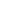 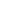 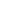 Anexo IV - Relatório Final (EVACT)Dados do AlunoNome Completo:E-mail:Curso:Campus:Dados do EventoNome do Evento:Data do Evento:Cidade/UF:RelatórioQuais foram as atividades que você participou?____________________________________________________________________________________________________________________________________________________________________________________________________________________________________Como você pretende compartilhar os conhecimentos adquiridos?____________________________________________________________________________________________________________________________________________________________________________________________________________________________________Fale sobre a experiência que mais contribuiu para o seu desenvolvimento acadêmico e pessoal.____________________________________________________________________________________________________________________________________________________________________________________________________________________________________Outros Comentários: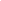 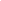 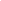 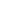 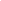 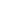 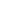 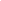 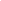 ____________________________________________________________________________________________________________________________________________________________________________________________________________________________________Local: ________________________, ___/___/______Assinatura do Estudante:IMPORTANTE!Após o preenchimento, imprimir, assinar e enviar este relatório para o e-mail evact.proen@ifsuldeminas.edu.br, anexando cópia do certificado de participação no evento.